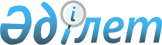 О ставках таможенного тарифа на импортируемые товары
					
			Утративший силу
			
			
		
					Постановление Президента Республики Казахстан от 3 января 1995 г. N 2011. Утратило силу - Указом Президента РК от 11 сентября 1995 г. N 2456



          В целях совершенствования таможенно-тарифного регулирования
внешнеэкономических связей Республики Казахстан постановляю:




          1. Утвердить ставки таможенного тарифа на импортируемые
товары согласно приложению.




          2. Настоящее постановление вступает в силу со дня 
опубликования.




Президент Республики Казахстан





                                            Приложение



                                   к постановлению Президента
                                       Республики Казахстан                                           
                                     от 3 января 1995 г. N 2011











                                                        Ставки




            таможенного тарифа на импортируемые товары
--------------------------------------------------------------------
 Код товаров  !  Краткое наименование товаров   ! Ставка пошлин от
 по ТН ВЭД    !                                 !   таможенной 
              !                                 !  стоимости, %
--------------------------------------------------------------------
01              Живые животные                           5
010111000       Чистопородные племенные            беспошлинно
010210000 
010310000 
010410100
010420100
из 010600990    Живые животные для научно-исследовательских
                целей                              беспошлинно

02              Мясо и пищевые мясные субпродукты       15

020610100       Пищевые субпродукты для производства
020622100       фармацевтических продуктов         беспошлинно
020629100
020630100       
020641100
020649100
020680100
020690100

040500          Сливочное масло и прочие                 15
                молочные жиры

0603            Срезанные цветы и бутоны, годные для     25
                составления букетов или для декоративных
                целей, свежие, засушенные, окрашенные,
                отбеленные, пропитанные или обработанные
                другими способами

11              Продукция мукомольно-крупяной             5
                промышленности; солод; крахмал;
                инулин; пшеничная клейковина

14              Материалы растительного происхождения,    15
                предназначенные для плетения; прочие
                продукты растительного происхождения,
                в другом месте не поименованные

140420000       Линт хлопковый                     беспошлинно

15              Жиры и масла животного или растительного 15
                происхождения; продукты их расщепления;
                приготовленные пищевые жиры; воски
                животного или растительного происхождения

16              Изделия из мяса, рыбы или ракоообразных,  15
                моллюсков или прочих водных беспозвоночных

160100          Колбасы и аналогичные продукты из мяса,   25
                мясных субпродуктов или крови, пищевые
                продукты, изготовленные на их основе

1604            Готовые продукты и консервированные        5
                продукты из рыбы; икра осетровых (черная
                икра), заменители икры

1605            Готовые продукты или консервы из           5 
                ракообразных моллюсков и прочих водных
                беспозвоночных

170199100       Сахар белый                               20

1704            Кондитерские изделия из сахара            15

180631,         Шоколад и шоколадные продукты             10
180632,
180690

19              Изделия из зерна хлебных злаков,          15
                муки, крахмала и молока; мучные
                кондитерские изделия

190110000       Детское питание, расфасованное для   беспошлинно
                розничной продажи

2009            Соки фруктовые (включая виноградное       5
                сусло) и соки овощные, несброженные и
                без добавления спирта, с добавлением или
                без добавления сахара или других
                подслащивающих веществ

2202            Воды, включая минеральные и газированные,  15
                с добавлением сахара или других 
                подслащивающих или ароматических веществ;
                прочие безалкогольные напитки, за исключением
                фруктовых или овощных соков, классифицируемых
                в товарной позиции N 2009

220300          Пиво солодовое                            40

2204            Вина виноградные натуральные,             50
                включая крепленые; сусло виноградное,
                кроме классифицируемого в товарной
                позиции N 2009

220430          Прочие сусла виноградные            беспошлинно

2205            Вермуты и прочие вина виноградные         50

220600          Напитки сброженные прочие                 50

220710000       Спирт этиловый неденатурированный,  беспошлинно
                с содержанием спирта по объему не
                менее 80% (используемый для ликеро-водочной
                и медицинской промышленности)

220720000       Спирт этиловый и денатурированные         50
                спиртные напитки любой крепости         

220810 -        Крепкие спиртные напитки                  50
220890790

220890910,      Спирт этиловый                            40
220890990       неденатурированный

230910          Корм для собак или кошек, расфасованный   50
                для розничной продажи

2402            Сигары, сигариллы, сигареты               20

250100          Соль и хлорид натрия                       5

2503            Сера всех видов                           30

2523            Портландцемент, цемент глиноземистый,     15
                цемент шлаковый, цемент суперсульфатный

26              Руды, шлаки и зола                         1

2701            Уголь каменный                             1

270112100       Уголь коксующийся                   беспошлинно

28              Продукты неорганической химии;             5
                соединения неорганические и
                органические драгоценных и редкоземельных
                металлов, радиоактивных элементов или
                изотопов

29              Органические химические соединения         5

2936            Провитамины и витамины              беспошлинно

2937            Гормоны природные и синтезированные беспошлинно

2939            Алкалоиды растительного происхождения,
                природные или синтезированные       беспошлинно

2941            Антибиотики                         беспошлинно

3103            Удобрения минеральные или химические      20
                фосфорные

32              Экстракты дубильные или красильные;        5
                танины и их производные, красители,
                краски, лаки и прочие

330300          Духи и вода туалетная                     20

3304            Препараты косметические и для макияжа     15
                и средства для ухода за кожей

3305            Средства для волос                        15

3307            Средства, используемые до, во время и     15
                после бритья; дезодоранты индивидуального 
                назначения, составы для ванн и др.

34              Мыло, поверхностно-активные органические   5
                вещества, моющие и смазывающие средства,
                искусственные и готовые воски, составы для 
                чистки и полировки, свечи и аналогичные
                изделия, пасты для лепки, пластилин, 
                "зубоврачебный воск" и составы на основе
                гипса для зубоврачебных целей

340700000       Пластилин; "зубоврачебный воск" или   беспошлинно  
                составы для получения слепков зубов
                в наборах и др.

35              Белковые вещества; модифицированные       5
                крахмалы; клеи; ферменты

350300100       Желатин и его производные           беспошлинно

350400000       Пептоны и их производные; вещества  беспошлинно
                белковые и прочие и их производные,
                порошок из кожи, хромированной или
                нехромированной

36              Взрывчатые вещества; пиротехнические      5
                изделия; спички; пирофорные сплавы;
                некоторые виды горючих веществ

37              Фото- и кинотовары                       15

370110          Фотопластинки и фотопленки          беспошлинно
                рентгеновские для медицинских,
                стоматологических и ветеринарных
                целей

370210000       Фотопленки рентгеновские в рулонах  беспошлинно
                светочувствительные, неэкспонированные,
                из любых материалов (кроме бумаги, 
                картона и текстиля)

38              Прочие химические продукты                5

380210000       Уголь активированный                беспошлинно

3808            Инсектициды, родентициды, фунгициды, беспошлинно
                гербициды, средства против прорастания
                и регуляторы роста растений, средства
                дезинфицирующие и прочие

382200000       Реагенты сложные диагностические     беспошлинно
                или лабораторные (кроме указанных
                в товарных позициях N 3002 или 3006)

382360          Сорбит (кроме указанного в           беспошлинно
                субпозиции 290544)

382390910       Продукты и составы, применяющиеся    беспошлинно
                в фармакологии и хирургии

39              Пластмассы и изделия из них               5

40              Каучук и резиновые изделия               10

4001            Каучук натуральный, балата,          беспошлинно
                гуттаперча, гваюла, чикл и аналогичные
                природные смолы в первичной форме или
                в плитах, листах или лентах

400241000       Латекс                               беспошлинно
400249000       Каучук хлоропреновый прочий          беспошлинно
401110000       Шины резиновые для легковых автомобилей   15
401120000       Шины пневматические резиновые             10
                новые для грузовых автомобилей и автобусов
401191000       Шины резиновые новые с рисунком      беспошлинно
                протектора "в елочку" или аналогичными
                протекторами
401511000       Перчатки хирургические               беспошлинно
41              Кожевенное сырье (кроме меха)             5
                и кожа
420100000       Изделия шорно-седельные и упряжь для     25
                животных (включая постромки, поводья,
                наколенники, намордники, попоны, переметные
                сумы, собачьи попоны и аналогичные изделия),
                изготовленные из любого материала
4202            Саквояжи, чемоданы из натуральной кожи   25
4203            Одежда и принадлежности одежды из        15
                натуральной и искусственной кожи
4303            Одежда меховая, принадлежности одежды    10
                и прочие пушно-меховые изделия
430400000       Мех искусственный и изделия из него       5
51              Шерсть, тонкий и грубый волос животных;  15
                пряжа из конского волоса и ткань
5205            Пряжа хлопчатобумажная (кроме швейных     5
                ниток)
54              Химические нити                      беспошлинно
55              Химические штапельные волокна             5
5501-5511       Волокна штапельные синтетические,    беспошлинно
                искусственные; нитки швейные и
                пряжа из синтетических и искусственных
                волокон
57              Ковры и прочие текстильные               25
                напольные покрытия
5904            Линолеум, выкроенный или не выкроенный   15
61              Одежда и принадлежности одежды           25
                трикотажные          
6107            Белье нижнее мужское и мальчиковое,      15
                трикотажное, включая пижамы, купальные  
                и домашние халаты и подобные изделия
6108            Белье нижнее женское и для девочек,      15
                трикотажное, включая пижамы, пеньюары, 
                купальные и домашние халаты и подобные 
                изделия
6111            Детская одежда и принадлежности к ней,    5
                трикотажные
6115            Колготы, чулки, гольфы, носки и           5
                подследники и прочие чулочно-носочные
                изделия, включая эластичные чулки для
                больных с варикозным расширением вен и
                обувь без подошв, трикотажные
611593100       Чулки для страдающих варикозным      беспошлинно
                расширением вен из синтетических
                нитей
6116            Перчатки, варежки, митенки трикотажные     15
62              Одежда и принадлежности одежды текстильные 30
                (кроме трикотажных)
6207            Белье нижнее, мужское и мальчиковое,       15
                включая пижамы, купальные и домашние
                халаты и подобные изделия
621132100       Производственная и профессиональная         5
                одежда, мужская или мальчиковая, из хлопка
621133100       Производственная и профессиональная         5
                одежда, мужская и мальчиковая из химических
                волокон
621142100,      Фартуки, комбинезоны, спецодежда и другая   5
621143100       производственная и профессиональная одежда
                (пригодная или не пригодная для домашнего
                применения), женская и для девочек из хлопка
                и химических волокон
63              Прочие готовые текстильные изделия;        40
                комплекты; ношеные одежда и текстильные
                изделия; тряпье
6305            Мешки и пакеты упаковочные                  5
630720000       Пояса и жилеты спасательные         беспошлинно
64              Обувь, гетры и аналогичные изделия;        15
                их части
6406            Части обуви, включая верх обуви     беспошлинно
                с прикрепленной или нет внутренней
                подошвой; вкладные стельки, подушечки
                под пятку и аналогичные съемные предметы
650692000       Прочие головные уборы из натурального меха  15
66              Зонты, трости, трости-сидения, хлысты,      15
                кнуты и их части
67              Обработанное перо и пух и изделия из них;   15
                искусственные цветы; изделия из человеческого
                волоса
68              Изделия из камня, гипса, цемента, асбеста,  25
                слюды и из подобных материалов
69              Керамические изделия                        15
6909            Посуда и изделия из керамики        беспошлинно  
                лабораторно-химического назначения или для
                других технических целей; желоба, трубки и
                другие емкости, используемые в сельском
                хозяйстве; бутыли, кувшины керамические и
                аналогичные изделия, используемые для 
                транспортировки или упаковки товаров
6911            Посуда фарфоровая и фаянсовая                15
691310000       Статуэтки и прочие украшения из фарфора     15
70              Стекло и изделия из него                    15
701010000       Ампулы                              беспошлинно
701321,         Изделия из хрусталя                         25
701331,
701391 
701510000       Стекла для корректирующих зрение    беспошлинно
                очков
71              Жемчуг природный или культивированный,      30
                драгоценные или полудрагоценные камни,
                драгоценные металлы
72              Черные металлы                               5
7204            Отходы и лом черных металлов; слитки из
                черных металлов для переплавки (шихтовые)
73              Изделия из черных металлов, кроме:           5
                7302-7306, 7308, 731100-7312, 7315,
                731600000, 7319, 7320, 7325
82              Инструмент, ножевые изделия, ложки, вилки   15
                из недрагоценных металлов; их части из
                недрагоценных металлов
8201            Инструмент ручной; лопаты штыковые и        20
                совковые, мотыги, кирки, топоры и другой
                режущий инструмент, секаторы, ножницы и
                прочий инструмент, используемый в сельском
                хозяйстве, садоводстве и лесном хозяйстве
8203            Напильники, надфили, рашпили, клещи,        20
                плоскогубцы, пассатижи, пинцеты, щипчики,
                ножницы для резки металла, устройства 
                трубоотрезные, ножницы болторезные
8210            Приборы ручные механические массой не       20
                более 10 кг для приготовления, обработки
                или подачи пищи и напитков
8211            Ножи с пилообразными и другими режущими     20
                лезвиями, кроме ножей, классифицируемых
                в товарной позиции N 8208, и лезвия для них
821300000       Ножницы, включая портновские и аналогичные  20
                им, лезвия для них
8214            Изделия режущие прочие (например, машинки   20
                для стрижки волос, специальные ножи для 
                мясников, кухонные ножи), маникюрные и 
                педикюрные наборы и инструменты
8215            Ложки, вилки, половники, шумовки, лопаточки 20
                для тортов, ножи для рыбы, масла, щипцы для
                сахара и аналогичные кухонные или столовые
                приборы
83              Прочие изделия из недрагоценных металлов    15
842940900       Экскаваторы объемом ковша 0,63 куб.м        15
8458            Станки токарные металлорежущие              15
85              Электрические машины и оборудование,  беспошлинно
                их части; звукозаписывающая и 
                звуковоспроизводящая аппаратура; аппаратура
                для записи и воспроизведения телевизионного
                изображения и звука;
                их части и принадлежности
8517-8521,      Звуко- и видеозаписывающая, звуко- и         15
8523, 8524,     видеовоспроизводящая аппаратура
8527, 8528, 8531-8536
86              Локомотивы железнодорожные и подвижной        1
                состав, трамваи, их части и принадлежности;
                путевые устройства для железнодорожной и
                трамвайной сети, их узлы и детали; 
                сигнализационное оборудование механическое
                и электромеханическое
8603,           Вагоны моторные электро- и        беспошлинно
860500000,      дизельпоездов и трамвайные  
8606
8607            Узлы и части к локомтивам, прочему  беспошлинно
                железнодорожному подвижному составу и
                трамваям
870190250       Тракторы гусеничные для сельскохозяйственных   15
                работ с мощностью двигателя свыше 37 кВт,
                но не более 59 кВт
8703            Автомобили легковые и прочие транспортные      25
                средства, предназначенные для перевозки
                людей
из 8703         Автомобили, специально оборудованные   беспошлинно
                для медицинских целей, и для инвалидов
870410          Автомобили-самосвалы, предназначенные  беспошлинно 
                для использования вне дорожной сети
870600910       Шасси с двигателями для автомобилей,           2
                указанных в товарной позиции N 8703
870710          Кузова автомобилей, классифицируемых           2
                в товарной позиции N 8703
8708            Части и принадлежности к автомобилям          20
8713            Коляски инвалидные, оснащенные или     беспошлинно
                не оснащенные двигателем
871420000       Части и принадлежности к инвалидным    беспошлинно
                коляскам
871500          Коляски детские и их части             беспошлинно
90              Приборы и аппараты оптические,                15
                фотографические, кинематографические,
                измерительные, контрольные; прецизионные,
                медицинские и хирургические, их части и
                принадлежности
900130000       Линзы контактные                      беспошлинно
900140310       Линзы для очков из стекла,            беспошлинно
                обработанные с обеих сторон, для
                коррекции зрения однофокальные
900140390       Линзы для очков из стекла,            беспошлинно
                обработанные с обеих сторон, для
                коррекции зрения прочие
900150310       Линзы для очков из прочих материалов, беспошлинно
                обработанные с двух сторон, для коррекции
                зрения однофокальные
900150390       Линзы для очков из прочих материалов, беспошлинно
                обработанные с двух сторон, для коррекции
                зрения прочие
9003            Оправы для очков, защитных очков и им  беспошлинно
                подобных оптических приборов; их
                арматура и части
9004            Очки защитные и подобные им            беспошлинно
                оптические приборы, корректирующие и
                защитные
900630000       Фотокамеры, предназначенные для        беспошлинно
                подводной съемки и аэрофотосъемки, для
                медицинского обследования внутренних
                органов; использумые в судебной медицине
                и криминалистике
9011            Микроскопы оптические сложные          беспошлинно
9012            Микроскопы, кроме оптических; аппараты
                дифракционные                          беспошлинно
9018            Приборы и устройства, применяемые в    беспошлинно
                медицине, хирургии, стоматологии,
                ветеринарии; аппаратура электромедицинская
                прочая, приборы для исследования зрения
9019            Аппаратура для механотерапии; аппараты  беспошлинно
                массажные; аппараты для психологических
                тестов на профессиональную пригодность;
                аппаратура для озоновой, кислородной и
                аэрозольной терапии, искусственного дыхания
                и прочая
902000          Аппаратура дыхательная прочая, газовые   беспошлинно
                маски, кроме защитных масок, без механических
                деталей и сменных фильтров
9021            Приспособления ортопедические, включая   беспошлинно
                костыли, хирургические ремни и бандажи;
                шины и прочие приспособления для лечения
                переломов; части тела искусственные; 
                аппараты слуховые
9022            Аппаратура, основанная на использовании   беспошлинно
                рентгеновского, альфа-, бета- и гамма-излучений,
                предназначенная или не предназначенная для
                медицинского, хирургического, стоматологического
                и ветеринарного использования
9028            Счетчики подачи или производства газа,    беспошлинно
                жидкости и электроэнергии
9030            Осциллоскопы, спектрометры, прочие        беспошлинно
                приборы и аппаратура для измерения и
                контроля электрических величин, кроме
                измерительных приборов, указанных в товарной
                позиции 9028; приборы и аппаратура для
                обнаружения и измерения альфа-, бета-, гамма-,
                рентгеновского, космического и прочих
                ионизирующих излучений
903300000       Части и принадлежности к машинам,        беспошлинно
                приборам, инструментам и аппаратуре,
                указанным в группе 90, в другом месте не
                поименованные
91              Часы и их части                               20
93              Оружие и боеприпасы; их части и              100
                принадлежности
94              Мебель; постельные принадлежности,            25
                матрацы; осветительные приборы и их
                части; сборные строительные конструкции
9402            Мебель медицинская, хирургическая,      беспошлинно
                стоматологическая или ветеринарная
96              Разные готовые изделия                        15

          
               
                
              
               
               
                   

                
       
                                 
                                                     
                             






      
      


					© 2012. РГП на ПХВ «Институт законодательства и правовой информации Республики Казахстан» Министерства юстиции Республики Казахстан
				